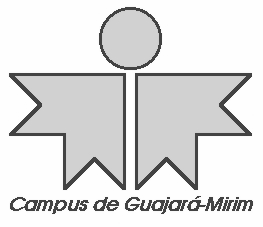 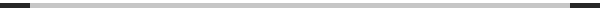 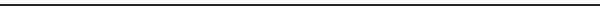 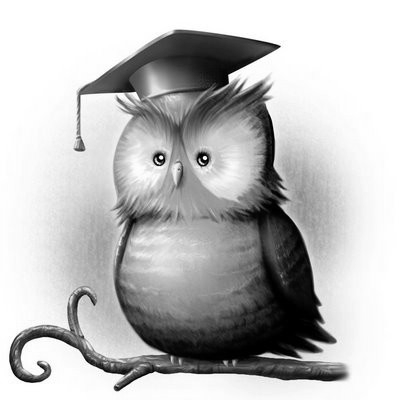 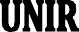 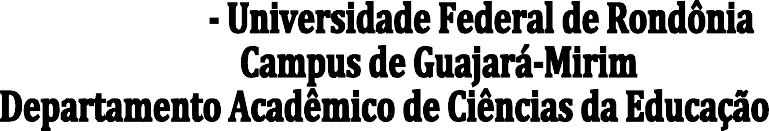 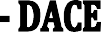 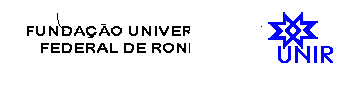 EMENTA DE DISCIPLINASDISCIPLINA: Estrutura e Organização da Escola de Educação Infantil  - Créditos: 3 	CH: 60DISCIPLINA: Estrutura e Organização da Escola de Educação Infantil  - Créditos: 3 	CH: 60Ementa: Educação Infantil: Contexto histórico e precursores. A formação dos professores e sua relação com as funções e objetivos das instituições de Educação Infantil. A educação infantil e as atuais orientações. A criança, sua formação pessoal e social. O currículo e as áreas de conhecimento de mundo, as linguagens expressivas: movimento, música, artes visuais, linguagem oral e escrita. O currículo e as áreas de conhecimento de mundo – o eixo de natureza e sociedade. O currículo e as áreas de conhecimento de mundo - o eixo de matemática.Ementa: Educação Infantil: Contexto histórico e precursores. A formação dos professores e sua relação com as funções e objetivos das instituições de Educação Infantil. A educação infantil e as atuais orientações. A criança, sua formação pessoal e social. O currículo e as áreas de conhecimento de mundo, as linguagens expressivas: movimento, música, artes visuais, linguagem oral e escrita. O currículo e as áreas de conhecimento de mundo – o eixo de natureza e sociedade. O currículo e as áreas de conhecimento de mundo - o eixo de matemática.Bibliografia básica:BRASIL. Ministério da Educação e do Desporto. Secretaria de Educação Fundamental. Referencial Curricular Nacional para a Educação Infantil. 3 volumes. Brasília: MEC/SEF, 1998.FREITAS, M.C. História social da infância no Brasil. 5. ed. São Paulo: Cortez, 2009.KAMII, C. A criança e o número. Campinas: Papirus, 1990.KRAMER, S. (org.). Retratos de um desafio – crianças e adultos na educação infantil. São Paulo: Ática, 2009.Bibliografia complementar:BRASIL. Ministério da Educação. Secretaria de educação Básica. Política Nacional de Educação Infantil. 2 volumes. Brasília – DF: MEC/SEF. 2006.MOYLES, J. Fundamentos da educação infantil – enfrentando o desafio. Porto Alegre: Artmed, 2010.OLIVEIRA,  Z.R.  Educação infantil:  fundamentos  e  métodos.  6.  ed.  São  Paulo: Cortez, 2010.______. A criança e seu desenvolvimento: Perspectivas para se discutir a Educação Infantil. 4. ed. São Paulo: Cortez, 2007.PAIGE-SMITH, A.; CRAFT, A. O desenvolvimento da prática reflexiva na Educação Infantil. Porto Alegre: Artmed, 2010.Bibliografia básica:BRASIL. Ministério da Educação e do Desporto. Secretaria de Educação Fundamental. Referencial Curricular Nacional para a Educação Infantil. 3 volumes. Brasília: MEC/SEF, 1998.FREITAS, M.C. História social da infância no Brasil. 5. ed. São Paulo: Cortez, 2009.KAMII, C. A criança e o número. Campinas: Papirus, 1990.KRAMER, S. (org.). Retratos de um desafio – crianças e adultos na educação infantil. São Paulo: Ática, 2009.Bibliografia complementar:BRASIL. Ministério da Educação. Secretaria de educação Básica. Política Nacional de Educação Infantil. 2 volumes. Brasília – DF: MEC/SEF. 2006.MOYLES, J. Fundamentos da educação infantil – enfrentando o desafio. Porto Alegre: Artmed, 2010.OLIVEIRA,  Z.R.  Educação infantil:  fundamentos  e  métodos.  6.  ed.  São  Paulo: Cortez, 2010.______. A criança e seu desenvolvimento: Perspectivas para se discutir a Educação Infantil. 4. ed. São Paulo: Cortez, 2007.PAIGE-SMITH, A.; CRAFT, A. O desenvolvimento da prática reflexiva na Educação Infantil. Porto Alegre: Artmed, 2010.